Data zajęć: (wpis w zeszycie przedmiotowym) 23 III 2020 r. - Kl. IV a    oraz                24 III 2020 r. kl. IVbTemat lekcji: Manewry na drodze (wpis w zeszycie przedmiotowym)Po zajęciach powinieneś:- zapamiętać wszystkie manewry na drodze- wiedzieć na czym polega omijanie, wymijanie, wyprzedzanie, zawracanie i zmiana kierunku ruchu- poznać czynności jakie wykonuje rowerzysta podczas wszystkich manewrów na drodzeZadania do wykonania na zajęciachZapoznaj  się z tematem korzystając z następujących pomocy  - masz do wyboru podręcznik standardowy lub te same treści na flipbooku:Przeczytaj dokładnie tekst w podręczniku analizując sytuacje przedstawione na ilustracjach. Uzupełnij ćwiczenia – spróbuj to zrobić samodzielnie, jeśli nie znasz odpowiedzi korzystaj z podręcznika, który jest skorelowany z pytaniami w zeszycie ćwiczeń.Temat pomogą Ci zrozumieć następujące filmy:Dzisiaj obejrzyj krótki film pt. „Manewry w ruchu drogowym” – 1min. 19 https://www.youtube.com/watch?v=8vAmzV90ScY  Praca po zajęciach: Jeśli nie masz dostępu do Internetu powtarzaj z podręcznikiem i zeszytem ćwiczeń  - uzupełnij zadania, których nie wykonałeś do tej pory - do str. 25., oraz bieżące tematy.  Jeśli masz dobry dostęp do Internetu korzystaj z multimediów w wolnej chwili powtórz wiadomości korzystając z prezentacji „Podstawowe manewry na drodze” https://www.youtube.com/watch?v=hxF_NhqTcLo  (2min.26sek)„Lublin Rowerem 2/10,Bezpieczna jazda po ulicach”  - to filmik utrwalający dotychczasowe wiadomości. Znajdziesz tam wiele porad praktycznych do jazdy rowerem w mieście oraz informacji przydatnych do rozwiązywania testów. https://www.youtube.com/watch?v=4G_7OoELIp8  (6min.) Jeśli chcesz utrwalić znaki drogowe skorzystać możesz z podanych na poprzedniej lekcji stron internetowych lub z filmu – „Znaki drogowe pionowe – Technika, Klasa IV - Eduelo.pl„ https://www.youtube.com/watch?v=wdw-ZkQmJvI  (5min.24sek)Dla chętnychJeśli jesteś pewny, że wszystko umiesz skorzystaj z materiałów powtórzeniowychhttps://quizlet.com/381802950/manewry-na-drodze-technika-klasa-4-flash-cards/%20POPRAWIONE Interaktywne testy na kartę rowerową: https://kartarowerowa.net.pl/ , https://kartarowerowa.net.pl/node/478Umiejętności, które teraz nabywasz są bardzo WAŻNE powtarzaj więc i utrwalaj wiadomości na stronach zaproponowanych przeze mnie poniżej Podręcznik lubFlipbook – jeśli masz dostęp do Internetu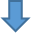 Podręcznik, str. 94-97lubhttp://old.mac.pl/UserFiles/egzemplarze_okazowe_2020/szkola-podstawowa/technika-podr/mobile/index.html#p=96  począwszy od podanej  strony - temat  3.9Zeszyt ćwiczeń str. 26-28lubhttp://old.mac.pl/UserFiles/egzemplarze_okazowe_2020/szkola-podstawowa/technika-cwi/mobile/index.html#p=29 http://old.mac.pl/UserFiles/egzemplarze_okazowe_2020/szkola-podstawowa/technika-cwi/mobile/index.html#p=30